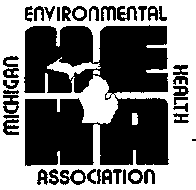  ENVIRONMENTAL HEALTH ASSOCIATIONAn organization of professionals dedicated to the improvement of health through management of the environment.SCHOLARSHIP APPLICATION FOR FOOD PROTECTION RELATED TRAININGAt MEHA’s 2018 ANNUAL EDUCATION CONFERENCEMEHA is offering scholarships to support MEHA member attendance of the food related training offered at the 2018 MEHA AEC.  A grant from the Michigan Department of Agriculture’s Food Safety Education Fund supports the scholarship program.  The deadline for scholarship applications is February 9, 2018.  Note the scholarship rules listed below.  Applicant Name: _____________________________________MEHA Membership #___________________ Agency/Organization  _____________________________________________________________________Address: _________________________________ City, State, Zip:_________________________________Phone Number: _______________________________  E-Mail:____________________________________Scholarship Rules:Only active MEHA members who attend the food safety related programs at the 2018 AEC will be considered for scholarships.Scholarship applications must be submitted by February 9, 2018.  Recipients will be notified by February 15th if they have been awarded a scholarship.   Applications will be considered when a person has been denied similar training funds by their employer.  The Supervisor’s Statement  portion of the application must be completed and signed by the applicants’ supervisor.Reimbursable expenses are limited to conference registration fees and hotel fees.  Applicants are strongly encouraged to share rooms to allow MEHA to provide as many scholarships as possible.All AEC expenses must be paid by the applicant then reimbursement requested from MEHA.The applicant must provide copies of  receipts within 14 days after the AEC. Reimbursement will be paid directly to the scholarship recipient.  A brief paragraph identifying the food safety training attended during the AEC must accompany the reimbursement request.Scholarship funds will be used for:	Conference Registration Fee			$___________						Hotel Room Fee Estimated Total		$___________		Total scholarship amount requested:				$___________Supervisor Statement:As supervisor of _____________________________________________, I verify that the applicant routinely conducts food facility evaluations and will not be provided with similar funding as requested above to attend the 2018 MEHA Annual Educational Conference.Supervisor Signature and Title: ____________________________________________ Date: ________________Submit application by February 9, 2018  to: Rebecca Long,  rlong@meha.net  or Fax 269-673-4172